Pachete EvenimentNuntaFOOD:89 EUROWelcomeTartine icre manciuria, Tartine cu crema de masline, Tartine cu cream fresh si chorizo+ Coppa di Spumante Stelle di Oro BulgariniStartersRulada de somon cu crema de branzaRulada de cascaval cu branzeturi frantuzesti struguri si nuciRulou de castravete cu salata marocanas si rodieRulouri de bresaola cu rucola si parmesanJambon de rata cu dulcecata de smochineMini tartar de ton cu avocadoFishFile de lup de mare la gratar cu arome mediteraneene+ Sparanghel la gratarSarmaleSarmalute cu mamaliguta si ardei iuteMain CourseMuschi de vita cu sos de ciuperci moriles+Garnitura de cartofi gratinati cu cimbrisorFOOD:110 EUROWelcomeTartine caviar, Tartine icre de manciuria+ Coppa di Spumante Stelle di Oro BulgariniStartersMixt de fructe de mare la gratar: Sepie cu menta, Scoici Saint Jacques, Calamar la gratar, Creveti la gratar, Caracatita la gratarFishFile de somon la gratar cu sos Butter LemonSarmaleSarmalute in foi de vita cu iaurtMain CourseMuschi de vita Wellington cu sos brun+ Piure de cartofi cu truffeBauturi:Open Bar 45 EUR/PERS * TVA Inclus *Pachet bauturi alcooliceLong DrinksAperol/ Prosecco/ Hugo/ Mojito/ Campari Orange/Gin Tonic/ Cuba Libre/ Martini/ Vodka SpritzWhiskyGlenfiddich 15 Years/ Jack Daniels Single Barrel/ JW Gold Label/ Whisky CreamCognac & RumRum Diplomatico/ Bacardi Black/ Zacapa XO/ Hennessey XOVodcaBelvedere & BelugaWine & ChampagneLugana Bulgarini/ Rose Chiaretto Bulgarini / Primitivo di PugniaPhillipponat Sticla/ 6 persoaneAqua Carpatica Plata & MineralaSucuri naturale gama GraniniSucuri acidulate gama PepsiEnergizant Fi-gaCafea EspressoBauturi:Open Bar 30 EUR/PERS * TVA Inclus *Pachet bauturi alcooliceLong DrinksAperol Prosecco/ Hugo/ Mojito/ Campari Orange/Gin Tonic/ Cuba LibreAlcooliceVodka Absolut/ Belvedere/ Jack Daniels/ Glenfiddich 12 years/ Jameson/ Fernet Blanca / Tequila Don Pedro / DiplomaticoWineCasa Davino/ Iacob Alb/ Rose/ RosuAqua Carpatica Plata & MineralaSucuri naturale gama GraniniSucuri acidulate gama PepsiEnergizant Fi-gaCafea Espresso, Cappuccino, CeaiBauturi:Open Bar 35 EUR/PERS * TVA Inclus *Pachet bauturi alcooliceLong DrinksAperol Prosecco/ Hugo/ Mojito/ Campari Orange/Gin Tonic/ Cuba Libre/ MartiniAlcooliceVodka Absolut/ Grey Goose/ Jack Daniels Single Barel/ Johnny Walker Black Label/ Glenfiddich 15 years/ Zacapa XO/ Fernet BlancaWineLugana Bulgarini/ Chiareto Bulgarini/ Primitivo di manduria PugliaAqua Carpatica Plata & MineralaSucuri naturale gama GraniniSucuri acidulate gama PepsiEnergizant Fi-gaCafea Espresso, CappuccinoPreturi Extra Meniu:Bar de fructe si branzeturi 16 EUROPret DJ Profesionist 350 EUROLumini Ambientale 200 EUROInchiriere Masa rotunda eveniment 15 EUROInchiriere scaune Chiavarri 2 EUROInchiriere imbracaminte scaun 2 EUROInchiriere farfurie suport cu montaj auriu/ argintiu 2 EUROPentru aranjamente florale si decoratiuni va recomandam colaboratorii nostri:AN-CA Events: http://www.facebook.com/ancaevents.ro/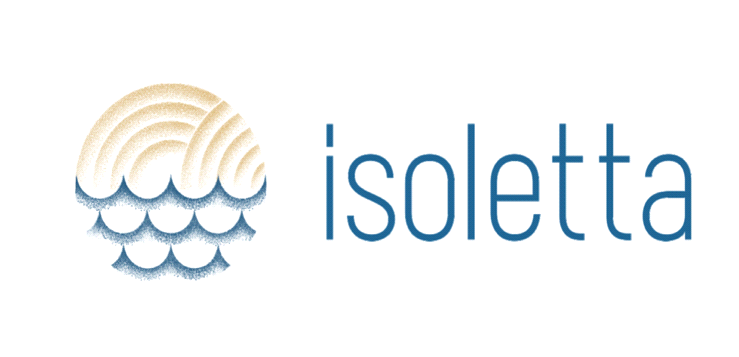 